Comité du développement et de la propriété intellectuelle (CDIP)Vingt-deuxième sessionGenève, 19 – 23 novembre 2018ordre du jouradopté par le comitéOuverture de la sessionAdoption de l’ordre du jour
	Voir le présent document.Accréditation d’observateurs
	Voir le document CDIP/22/6.Adoption du projet de rapport de la vingt et unième session du CDIP
	Voir le document CDIP/21/15 Prov.Déclarations généralesSuivi, évaluation et examen de la mise en œuvre de toutes les recommandations du Plan d’action pour le développement et rapport sur cette mise en œuvre–	Rapports sur l’état d’avancement des projets
		Voir le document CDIP/22/2.–	Rapport d’évaluation du projet relatif à la propriété intellectuelle et au développement socioéconomique – phase II
	Voir le document CDIP/22/9.–	Contribution des organes compétents de l’OMPI à la mise en œuvre des recommandations du Plan d’action pour le développement qui les concernent
	Voir le document CDIP/22/13.6.i)	Assistance technique de l’OMPI dans le domaine de la coopération pour le développement–	Faisabilité de la création d’un forum sur le Web consacré à l’assistance technique
	Voir le document CDIP/22/3.–	Évaluation des outils et méthodes en vigueur de l’OMPI pour mesurer l’incidence, l’efficacité et le bon fonctionnement de ses activités d’assistance technique
	Voir le document CDIP/22/10.–	Coordination interne, collaboration avec les Nations Unies et coopération avec les offices nationaux et régionaux de propriété intellectuelle
	Voir le document CDIP/22/11.–	Dialogue interactif sur l’assistance techniqueExamen du programme de travail pour la mise en œuvre des recommandations adoptées–	Examen de la proposition révisée du groupe africain relative à l’organisation, tous les deux ans, d’une conférence internationale sur la propriété intellectuelle et le développement
	Voir le document CDIP/20/8.–	Questions à examiner au titre du point de l’ordre du jour “propriété intellectuelle et développement”
	Voir les documents CDIP/21/8 Rev. et CDIP/22/17.–	Examen des recommandations nos 5 et 11 de l’étude indépendante et des contributions reçues des États membres sur la voie à suivre en ce qui concerne les modalités et les stratégies de mise en œuvre des recommandations de l’étude indépendante qui ont été adoptées
	Voir les documents CDIP/22/4 Rev., CDIP/21/11, CDIP/19/3 et CDIP/18/7.–	Estimation actualisée des coûts liés à la mise en œuvre de la feuille de route pour encourager l’utilisation du forum sur le Web mis en place dans le cadre du “Projet relatif à la propriété intellectuelle et au transfert de technologie : élaborer des solutions face aux défis communs” moyennant l’utilisation des plateformes existantes
	Voir le document CDIP/22/5.–	Liste d’indicateurs permettant d’évaluer les services et activités de l’OMPI en matière de transfert de technologie
	Voir le document CDIP/22/7.–	Proposition révisée de projet relatif au renforcement de l’utilisation de la propriété intellectuelle dans le secteur des logiciels en Afrique, présentée par la République du Kenya
	Voir le document CDIP/22/8.–	Projet relatif au renforcement et développement de la filière musicale au Burkina Faso et dans certains pays africains proposé par le Burkina Faso
	Voir le document CDIP/22/12.–	Proposition révisée de projet relatif à la propriété intellectuelle et au tourisme gastronomique au Pérou et dans d’autres pays en développement : promouvoir le développement du tourisme gastronomique par l’intermédiaire de la propriété intellectuelle
	Voir le document CDIP/22/14.–	Proposition relative à un projet pilote sur le droit d’auteur et la diffusion de contenu dans l’environnement numérique, présentée par le Brésil
	Voir le document CDIP/22/15.–	Résumé de l’étude sur l’utilisation des dessins et modèles industriels dans les pays d’Asie du Sud-Est – Cas de l’Indonésie, des Philippines et de la Thaïlande
	Voir le document CDIP/22/INF/2.–	Résumé de l’étude sur la propriété intellectuelle dans le système d’innovation du secteur de la santé en Pologne
	Voir le document CDIP/22/INF/3.–	Résumé de l’étude sur la propriété intellectuelle, le tourisme et la culture : contribution aux objectifs de développement et promotion du patrimoine culturel en Égypte
	Voir le document CDIP/22/INF/4.Propriété intellectuelle et développement–	Exposé présenté par le Secrétariat sur les femmes et la propriété intellectuelle–	Débat sur le thème des femmes et de la propriété intellectuelle–	Proposition relative à une déclaration sur les femmes et la propriété intellectuelle, présentée par le Mexique
	Voir le document CDIP/22/16.Travaux futursRésumé présenté par le présidentClôture de la session[Fin du document]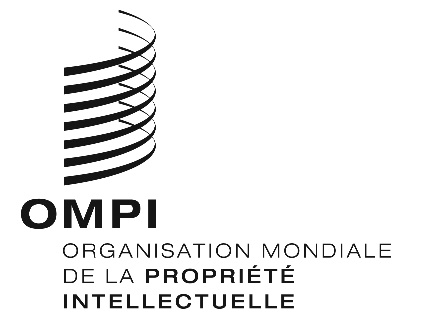 FCDIP/22/1 CDIP/22/1 CDIP/22/1 ORIGINAL : anglaisORIGINAL : anglaisORIGINAL : anglaisDATE : 19 novembre 2018DATE : 19 novembre 2018DATE : 19 novembre 2018